ΑΔΑ: ΩΖ05ΩΕΚ-Υ2Ρ ΑΝΑΡΤΗΤΕΑ ΣΤΟ ΔΙΑΔΙΚΤΥΟ							ΚΑΛΛΙΘΕΑ	24/10/2018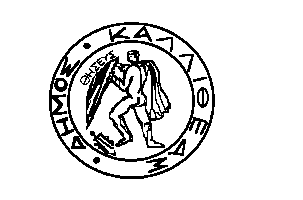 ΕΛΛΗΝΙΚΗ ΔΗΜΟΚΡΑΤΙΑΝΟΜΟΣ ΑΤΤΙΚΗΣ		                 	    	ΔΗΜΟΣ ΚΑΛΛΙΘΕΑΣ		ΓΡΑΦΕΙΟ	:ΔΗΜΑΡΧΟΥ				Αρ. Απόφασης:   855/2018Ο   Δ Η Μ Α Ρ Χ Ο Σ    Κ Α Λ Λ Ι Θ Ε Α ΣΈχοντας υπόψη:Τις διατάξεις των άρθρων 58 παρ. 1 περ. γ΄ , 59 και 66 του Ν. 3852/2010 «Νέα Αρχιτεκτονική της Αυτοδιοίκησης και της Αποκεντρωμένης Διοίκησης- Πρόγραμμα Καλλικράτης» (ΦΕΚ 87/Α΄/2010) αναφορικά με τον ορισμό των Αντιδημάρχων και την αναπλήρωση του Δημάρχου.Την υπ' αριθμ. 15150/ 15.4.2014 απόφαση του Υπουργού Εσωτερικών «Πρωτοβάθμιοι και Δευτεροβάθμιοι Οργανισμοί Τοπικής Αυτοδιοίκησης της Χώρας με το Ν. 3852/ 2010», (ΦΕΚ 955/Β΄/2014) όπως ισχύει, σύμφωνα με την οποία, ο πραγματικός De Facto πληθυσμός του Δήμου Καλλιθέας είναι  98.951 κάτοικοι.Το γεγονός ότι ο Δήμος Καλλιθέας εμπίπτει στις διατάξεις του άρθρου 59 παρ. 3 του Ν. 3852/ 2010 και επομένως μπορεί να ορισθούν πέντε (5) Αντιδήμαρχοι.Τις διατάξεις του άρθρου 33 του Ν.4483/2017Τις διατάξεις του άρθρου 89 Ν. 3463/2006 «Δημοτικός & Κοινοτικός Κώδικας» σύμφωνα με το οποίο « όταν ο δήμαρχος απουσιάζει ή κωλύεται τα καθήκοντά του ασκεί ο αντιδήμαρχος που ορίζεται από αυτόν. Με την απόφαση ορισμού αντιδημάρχων ορίζεται και ο αντιδήμαρχος που αναπληρώνει το δήμαρχο» .Τις διατάξεις της παρ. 3 του άρθρου 44 του ν. 3979/2011 «….Μπορεί να αναθέτει, χωρίς αμοιβή, την εποπτεία και το συντονισμό συγκεκριμένων δράσεων του δήμου σε μέλη του δημοτικού συμβουλίου»Τον Οργανισμό Εσωτερικής Υπηρεσίας του Δήμου Καλλιθέας (ΦΕΚ 2598/Β΄/25-9-2012) Την με αρ. εμπ. Πρωτ  88/23-10-2018 δήλωση του δημοτικού συμβούλου κ. Σοφιανίδη ΧριστόφορουΤην με αρ. 180/2017 προηγούμενη απόφαση Δημάρχου  (ΑΔΑ: ΩΕΗΚΩΕΚ-ΦΕ9)Α Π Ο Φ Α Σ Ι Ζ Ο Υ Μ Ε  Τροποποιούμε τη με αρ. 180/2017 προηγούμενη απόφαση η οποία διαμορφώνεται ως εξής:  Α. Ορίζουμε τους κατωτέρω δημοτικούς συμβούλους της πλειοψηφίας ως  Αντιδημάρχους του Δήμου Καλλιθέας,  με θητεία από 11/03/2017 μέχρι το τέλος της τρέχουσας δημοτικής θητείας, μεταβιβάζοντας στον καθένα τους, συγκεκριμένες αρμοδιότητες όπως παρακάτω :Ορίζουμε Αντιδήμαρχο, Κοινωνικής Πολιτικής την κ. ΓΙΑΝΝΑΚΟΥ-ΠΑΣΧΟΥ ΑΝΝΑ και της μεταβιβάζουμε καθ’ ύλην τις αρμοδιότητες της αντίστοιχης οργανικής μονάδας του Δήμου, ήτοι :Διεύθυνση Κοινωνικής ΠολιτικήςΟρίζουμε Αντιδήμαρχο, Εξυπηρέτησης του Δημότη και καθημερινότητας τον κ. ΔΕΛΑΤΟΛΑ ΤΖΩΡΤΖΗ και του μεταβιβάζουμε καθ’ ύλην τις αρμοδιότητες της αντίστοιχης οργανικής μονάδας του Δήμου, ήτοι:Διεύθυνση Κέντρου Εξυπηρέτησης Πολιτών (Κ.Ε.Π.)Ορίζουμε Αντιδήμαρχο, Περιβάλλοντος, τον κ. ΚΟΚΟΥΛΟ ΚΩΝΣΤΑΝΤΙΝΟ και του μεταβιβάζουμε καθ’ ύλην τις αρμοδιότητες της αντίστοιχης οργανικής μονάδας του Δήμου, ήτοι:Διεύθυνση Περιβάλλοντος, Επίσης, ορίζεται υπεύθυνος Πολιτικής Προστασίας .Ορίζουμε Αντιδήμαρχο, Παιδείας, Πολιτισμού και Τοπικής Ανάπτυξης, τον κ. ΚΩΣΤΑΚΗ ΕΜΜΑΝΟΥΗΛ και του μεταβιβάζουμε καθ’ ύλην τις αρμοδιότητες των αντίστοιχων οργανικών μονάδων του Δήμου, ήτοι:Διεύθυνση Πολιτισμού – Παιδείας & Νέας Γενιάς Επίσης, ορίζεται υπεύθυνος θεμάτων Διεθνών Σχέσεων.Ορίζουμε Αντιδήμαρχο, Διοικητικών, Οικονομικών θεμάτων και θεμάτων Δημοτικής Κατάστασης, τον κ. ΜΠΑΡΜΠΑΚΟ ΕΥΑΓΓΕΛΟ και του μεταβιβάζουμε καθ’ ύλην τις αρμοδιότητες των αντίστοιχων οργανικών μονάδων του Δήμου, ήτοι:τη Διεύθυνση Διοικητικών Υπηρεσιών τη Διεύθυνση Οικονομικών Υπηρεσιών,τη Διεύθυνση Δημοτικών Προσόδωντη Διεύθυνση Δημοτικής ΚατάστασηςΕπίσης, εξουσιοδοτείται να υπογράφει τα χρηματικά εντάλματα.Οι Αντιδήμαρχοι εξουσιοδοτούνται να υπογράφουν όλα τα έγγραφα, αποφάσεις, δικαιολογητικά και πράξεις που σχετίζονται με τις στον κάθε ένα ανατιθέμενες καθ΄ ύλην αρμοδιότητες.Β. Οι κ.κ. ΓΙΑΝΝΑΚΟΥ-ΠΑΣΧΟΥ ΑΝΝΑ, ΔΕΛΑΤΟΛΑΣ ΤΖΩΡΤΖΗΣ, ΚΟΚΟΥΛΟΣ ΚΩΝΣΤΑΝΤΙΝΟΣ, ΚΩΣΤΑΚΗΣ ΕΜΜΑΝΟΥΗΛ και ΜΠΑΡΜΠΑΚΟΣ ΕΥΑΓΓΕΛΟΣ εξουσιοδοτούνται για την τέλεση των Πολιτικών Γάμων. Την αρμοδιότητα αυτή διατηρεί και ο Δήμαρχος.Γ. Όταν ο Δήμαρχος απουσιάζει ή κωλύεται, τα καθήκοντά του ορίζεται να ασκεί ο Αντιδήμαρχος κ. ΜΠΑΡΜΠΑΚΟΣ ΕΥΑΓΓΕΛΟΣ, που αναπληρώνει το Δήμαρχο. Δ1. Ορίζουμε τον κ. ΚΑΛΟΓΕΡΟΠΟΥΛΟ ΑΝΑΣΤΑΣΙΟ, εντεταλμένο δημοτικό σύμβουλο, και μεταβιβάζουμε τις αρμοδιότητες της Διεύθυνσης Υπηρεσιών Δόμησης και εξουσιοδοτούμε να υπογράφει όλα τα υπηρεσιακά  έγγραφα  της ανωτέρω υπηρεσίας. Δ2. Ορίζουμε τον κ. ΑΝΔΡΕΑΔΗ ΕΥΑΓΓΕΛΟ, εντεταλμένο δημοτικό σύμβουλο, για θέματα εποπτείας των Α΄ και Δ΄ Κέντρων Ανοιχτής Προστασίας Ηλικιωμένων (ΚΑΠΗ) του Δήμου Καλλιθέας και εξουσιοδοτούμε να υπογράφει όλα τα υπηρεσιακά  έγγραφα  των ανωτέρω υπηρεσιών. Δ3. Ορίζουμε την κ. ΖΑΦΕΙΡΑΚΗ ΕΛΕΝΗ, εντεταλμένη δημοτική σύμβουλο, για θέματα εποπτείας των Β΄ και Γ΄ Κέντρων Ανοιχτής Προστασίας Ηλικιωμένων (ΚΑΠΗ) του Δήμου Καλλιθέας και εξουσιοδοτούμε να υπογράφει όλα τα υπηρεσιακά  έγγραφα  των ανωτέρω υπηρεσιών. Ε. Η παρούσα να δημοσιευτεί μία φορά σε μία ημερήσια εφημερίδα του νομού και να αναρτηθεί στην ιστοσελίδα του Δήμου.                                                                                          	                                   Ο ΔΗΜΑΡΧΟΣ								  	ΔΗΜΗΤΡΙΟΣ ΚΑΡΝΑΒΟΣΚοινοποίηση- Συντονιστή   Αποκεντρωμένης Διοίκησης Αττικής  (Λ. Κατεχάκη 56 Αθήνα)Εσωτερική Διανομή	           		                    - Γρ. Δημάρχου- Γρ. κ.κ. Αντιδημάρχων  - Δ/νσεις του Δήμου- Τμ. Υπ. Πολ. Οργάνων (να αποσταλεί δείγμα υπογραφής           στην Αποκεντρωμένη Διοίκηση Αττικής)- Ν.Π.Δ.Δ Οργανισμός «Παιδικής Αγωγής και  Άθλησης Γ. Γάλλος»                               .- ΔΑΕΚ- ΔΗΚΕΚ- Σύλλογο Υπαλλήλων